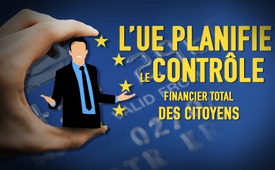 L’UE planifie le contrôle financier total des citoyens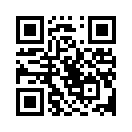 Sous prétexte de vouloir combattre le terrorisme et le blanchiment d’argent, tout paiement anonyme par Internet est interdit sans exception. Si l'argent liquide est également aboli, cette directive fournira la base d'un contrôle financier complet de tous les citoyens de l'UE.L’UE planifie le contrôle financier total des citoyens

Jusqu’à maintenant sur Internet on payait anonymement, avec des cartes de crédit prépayées ou rechargeables, des biens ou des services jusqu’à 100 euros. Fin février 2017, le Parlement de l’UE a approuvé un projet de loi pour réviser la quatrième directive concernant le blanchiment d’argent dans l’UE. Sous prétexte de vouloir combattre le terrorisme et le blanchiment d’argent, tout paiement anonyme par Internet est désormais interdit sans exception. Une obligation d’identification générale est exigée même pour de très petites sommes. Cela nécessite un stockage massif de données et aboutira donc à la perte de toute sphère privée concernant les transactions financières sur Internet.
La protection des données, qui est un droit fondamental européen, et les exigences de la Cour de justice européenne sur le stockage des données sont ainsi complètement ignorées. Si en plus l’argent liquide est aboli, cette directive offrira la base d’un contrôle financier total de tous les citoyens de l’UE.de hagSources:SOURCES :
https://netzpolitik.org/2016/eu-kommission-prepaid-karten-erfassung-und-identifizierungspflicht-sogar-bei-kleinstbetraegen/| www.prepaidverband.de/kurzgutachten-zur-ueberarbeiteten-eu-geldwaescherichtlinie/| https://philoro.de/geldwaescherichtlinie-gold| www.banktip.de/konten-karten/artikel/online-bezahlsysteme/anonym-bezahlen/Cela pourrait aussi vous intéresser:#AbolitionArgentLiquide - de l'argent liquide - www.kla.tv/AbolitionArgentLiquideKla.TV – Des nouvelles alternatives... libres – indépendantes – non censurées...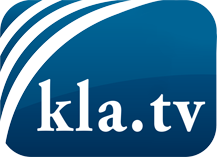 ce que les médias ne devraient pas dissimuler...peu entendu, du peuple pour le peuple...des informations régulières sur www.kla.tv/frÇa vaut la peine de rester avec nous! Vous pouvez vous abonner gratuitement à notre newsletter: www.kla.tv/abo-frAvis de sécurité:Les contre voix sont malheureusement de plus en plus censurées et réprimées. Tant que nous ne nous orientons pas en fonction des intérêts et des idéologies de la système presse, nous devons toujours nous attendre à ce que des prétextes soient recherchés pour bloquer ou supprimer Kla.TV.Alors mettez-vous dès aujourd’hui en réseau en dehors d’internet!
Cliquez ici: www.kla.tv/vernetzung&lang=frLicence:    Licence Creative Commons avec attribution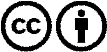 Il est permis de diffuser et d’utiliser notre matériel avec l’attribution! Toutefois, le matériel ne peut pas être utilisé hors contexte.
Cependant pour les institutions financées avec la redevance audio-visuelle, ceci n’est autorisé qu’avec notre accord. Des infractions peuvent entraîner des poursuites.